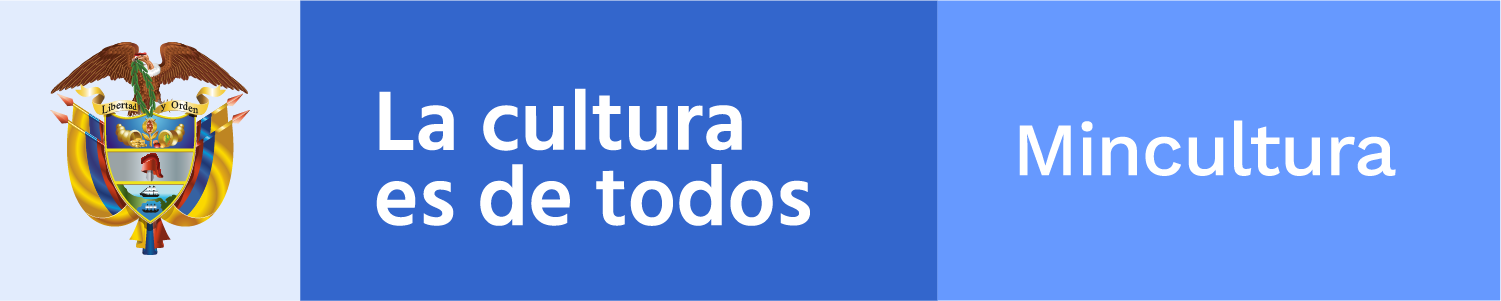 ________________________________________________________
Claqueta / toma 861Boletín electrónico semanal para el sector cinematográfico, 15 de febrero de 2019
Ministerio de Cultura de Colombia - Dirección de CinematografíaSi desea comunicarse con el Boletín Claqueta escriba a cine@mincultura.gov.co
Síganos en twitter: @elcinequesomos______________________________________________________Nos están viendoEN ALEMANIAEl documental colombiano Nuestra voz de tierra, memoria y futuro (1982), dirigido por Marta Rodríguez y Jorge Silva, se proyecta en la sección Forum de la edición número 69 del Festival de Cine de Berlín, que actualmente se realiza en la capital alemana.La película registra la memoria de las luchas de la comunidad del resguardo indígena Coconuco, en el departamento del Cauca.Vea másEN ESTADOS UNIDOSEl largometraje Cómprame un revolver, coproducción entre México y Colombia, dirigido por Julio Hernández Cordón, y el cortometraje Ante mis ojos de Lina Rodriguez, hacen parte de la selección oficial de la cuarta edición de Neighboring Scenes, el festival anual de cine latinoamericano contemporáneo que organiza The Film Society of Lincoln Center & Cinema Tropical.El certamen, que este año se celebra del 22 al 26 de febrero, incluye 13 largometrajes y 10 cortometrajes. Vea más______________________________________________________Adónde van las películasPELÍCULAS LATINOAMERICANASEl Festival Biarritz Amérique Latine abre la convocatoria para su 28a edición que se celebrará en Biarritz del 30 de septiembre al 6 de octubre de 2019. Podrán participar películas latinoamericanas inéditas en Francia y producidas entre septiembre de 2018 y septiembre de 2019. El certamen cuenta con las siguientes categorías en competencia: Largometrajes de ficción, inscripciones hasta el 1 de julio; Cortometrajes, inscripciones hasta el 24 de mayo, y Largometrajes documental, inscripciones hasta el 24 de mayo.El objetivo del Festival es promover el conocimiento y la difusión del cine y las culturas de América Latina. Vea aquí las bases y requisitos para postularse. MUESTRA DE VIDEO Y EXPERIMENTALCon el fin de propiciar un espacio para la difusión, formación y reflexión del video y el experimental, Vartex abre la convocatoria para la 7ª. edición, que tendrá lugar en Medellín del 7 al 11 de mayo.El plazo para inscribirse vence el 31 de marzo y aceptan obras con una duración máxima de 30 minutos y producidas a partir de enero de 2017.Durante el certamen, además de la muestra se realizarán conferencias, cursos y laboratorios.Vea másAMAZONIA DOCEl Festival Panamazónico de Cine Amazonia Doc tiene abierta la convocatoria para su  quinta edición, que tendrá lugar del 16 al 21 de abril, en Belém, Pará, Brasil. Pueden participar películas producidas después del 1 de enero de 2018, documental y ficción, por realizadores provenientes de la región Amazónica, conformada por Venezuela, Colombia, Ecuador, Perú, Bolivia, Brasil y las Guayanas. Las inscripciones estarán abiertas hasta el 20 de febrero.Vea más______________________________________________________PizarrónBECAS IBERMEDIA A DESARROLLO DE PROYECTOS DOCUMENTALESHasta el próximo 4 de marzo estará abierta la convocatoria a Becas IBERMEDIA para participar en Filma Afro Cartagena, Laboratorio en Desarrollo de Proyectos Documentales, que se realizará del 8 al 19 de julio en Cartagena de Indias Colombia.Filma Afro, es la tercera edición de “Proyecto Filma”, programa formativo de carácter temático de la Fundación Cine en Las Aldeas, que en 2017 desarrolló “Filma LGBTI” y en 2018 “Filma Mujer”. Está dirigido a realizadores con proyectos documentales en estado avanzado de desarrollo cuya temática central gire en torno a la población Afro de Iberoamérica y el mundo. El programa incluye tutorías personalizadas en las áreas de Guion, Dirección, Producción y Distribución.El objetivo de este laboratorio es fortalecer la estructura y el contenido de los proyectos, así como los esquemas de producción y distribución de las futuras películas,Este evento formativo es organizado por Corpturismo Funza y La Fundación Cine en Las Aldeas, con el apoyo del Programa IBERMEDIA, Vea más______________________________________________________InsertoCINE EN LOS BARRIOS El Festival Internacional de Cine de Cartagena de Indias, que se celebrará del 6 al 11 de marzo, anuncia que hasta el 20 de febrero estarán abiertas las inscripciones para  instituciones en el territorio nacional, que deseen hacer parte del programa Cine en los Barrios. Con una nueva plataforma tecnológica que ofrece su Videolibrería, el FICCI expande sus fronteras, poniendo a disposición de instituciones de todo el país la posibilidad de vivir esta experiencia que reúne a realizadores, productores, actores y público. Las películas de Cine en los Barrios están divididas en programas para niños de 4 a 11 años, adolescentes de 12 a 16 años y adultos.
Las entidades que deseen tener la programación durante los seis días del FICCI 59, deberán elegir los días y los programas que quieren proyectar, además de cumplir con los requisitos técnicos mínimos exigidos por esta convocatoria.Contacto: cineenlosbarrios@ficcifestival.comVea más_______________________________________________________PróximamenteNiña Errante, la nueva película de Rubén Mendoza (La sociedad del semáforo, Tierra en la lengua y Señorita María, la falda de la montaña), llegará a la cartelera colombiana el próximo 4 de abril. El tráiler oficial se presentó el pasado martes en las Noches de Bogoshorts sessions, y está disponible para todo el público. En el largometraje cuatro mujeres lloran la muerte de un hombre al que apenas conocían: su padre, un personaje cuyo funeral consigue reunirlas. Vea más_______________________________________________________Dirección de CinematografíaCra. 8 No 8-43, Bogotá DC, Colombia(571) 3424100,cine@mincultura.gov.cowww.mincultura.gov.co___________________________________________________________Este correo informativo de la Dirección de Cinematografía del Ministerio de Cultura de Colombia, no es SPAM, y va dirigido a su dirección electrónica a través de su suscripción.